KLOKAN BEZ GRANICA U OŠ KAMEN-ŠINEŠkolski meštar Petar mora kupiti i zalijepiti pločice koje su otpale sa zida u školskom wc-u. Zid je popločan dvjema vrstama pločica, bijele i sive. Koliko  sivih pločica Petar mora kupiti?6		B) 5 	 	C) 11	 	D) 20	 	E) 40U školi ima 64 računala. Računala su podijeljena u razrede tako da svaki razred ima jednak broj računala. Koliko razreda škola sigurno ne može imati ? 4 		B) 8	 	C) 15	 	D) 16	 	E) 32 Kad bi učenici naše škole imali 578 nogu više nego glava. Koliko bi škola imala učenika?289	B) 567         C) 578	       D) 590    	 E) 1 156Prošli tjedan 5.c  razred naše škole nije imao jedan školski sat matematike (inače imaju 4 sata matematike tjedno). Koliko je sekundi nastave matematike bilo u tom tjednu? 	 A) 3∙40∙60   B) 3∙40∙60∙60    C) 3∙60∙60	D) 4∙40∙60	  E) 4∙60∙60U knjižnici škole ima 4 710 knjiga. Školu pohađa 579 učenika. Nakon što knjižničarka Marija podijeli knjige tako da svaki učenik dobije najveći i  jednak broj knjiga? Koliko knjiga ostane u knjižnici?5		B) 8	 	C) 15	 	D) 61	 	E) 78 Tlocrtna površina školske  dvorane je 410 m2  a ostatak škole je za 60 m2 veći. Površina školske parcele je  šest puta veća od škole i dvorane zajedno. Kolika je površina parcele na kojoj se nalazi škola?A) 770 m2	B) 1 820 m2	 C) 2 820 m2	     D) 5 280 m2	 E) 147 600 m2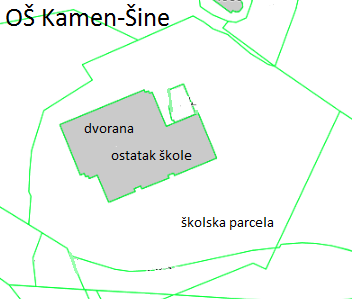 Ravnatelj je broj razrednih odjela u područnoj školi  pomnožio sa tim istim brojem, dodao 1, pomnožio dobiveni rezultat brojem 10, dodao 3, pomnožio tako dobiveni rezultat brojem 4 i dobio 2012. Koliko je razrednih odjela u područnoj školi?A) 5	 	B) 7	  	C) 8 	 	D) 9	 	E) 21Nastavnica Eleonora podijelila je svakom učeniku papir oblika pravokutnika. Duljine stranica papira su 192 mm i 84 mm. Učenici papir moraju izrezati usporedno sa jednom stranicom tako da odrežu kvadrat. Isti postupak nastavljamo s ostatkom papira. Kolika je duljina stranice najmanjeg kvadrata koji možemo dobiti takvim postupkom?4 mm	B) 6 mm	 C) 10 mm	D) 12 mm	 E) 24 mmRačunovođa je u školskoj blagajni imala 500 kuna. Kada je plaćala knjige za učeničke nagrade izvela je račun: U blagajni nedostaje 10 kn!U blagajni je viška 10 kn! U blagajni je viška 510 kn!U blagajni nedostaje 510 kn!Nema greške, ne može se izjednačavat ono što se uzme i ono što ostane!Uzela:          200 kn         150 kn           90 kn            60 kn_______   Suma: 500   Ostaje:          300 kn          150 kn             60 kn               0 kn____Suma:  510 kn